《中国乡村振兴》杂志征订单杂志收件信息发票信息（✷请与本单位财务确认无误后再进行提交，如发票信息需开具完整，请另附开票信息。）联系人：范成  手机:15010277787（微信扫右侧二维码可添加微信订阅）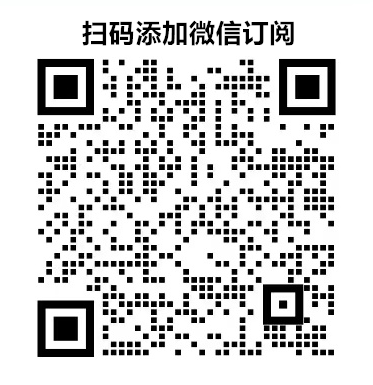 联系电话（传真）：010-67101700 ；010-84419962汇款方式：（一）银行转账（✷个人转账或财政支付请您备注单位名称）：（二）扫码转账：打开支付宝/微信/手机银行扫一扫右下角二维码，即可直接支付杂志款，付款完成后请截图保存。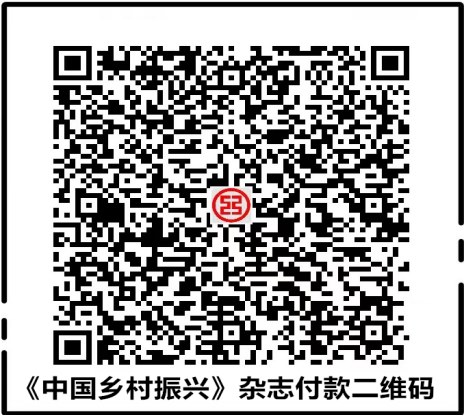 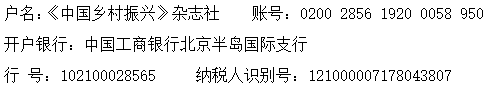 三、请将征订单及转帐凭证扫描件或截图发送到zgfpfc@163.com邮箱或微信（二选一即可），电子发票会发送到您指定邮箱或微信，A4纸打印即可报销。订阅单位邮政编码邮政编码邮寄地址（必填）收件人姓名（必填）联系电话（必填）联系电话（必填）发票抬头（必填）统一社会信用代码（必填）经办人（必填）姓名联系电话经办人（必填）电子发票接收邮箱电子发票接收邮箱名    称名    称名    称订阅价格份数《中国乡村振兴》杂志（半月刊，每年24期，每期12元）《中国乡村振兴》杂志（半月刊，每年24期，每期12元）《中国乡村振兴》杂志（半月刊，每年24期，每期12元）288元/年合计金额￥：大写：￥：大写：￥：大写：￥：大写：